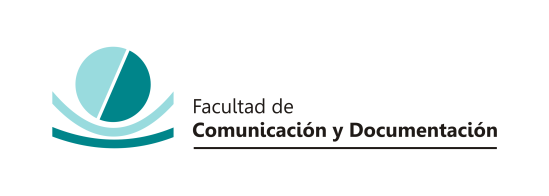 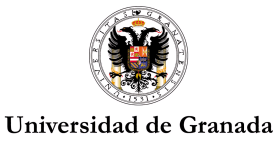 I CERTAMEN DE CINE PUBLICITARIOY JORNADA DE IGUALDADAbierto a todo el alumnado matriculado en la Universidad de Granada_______________________________________________Facultad de Comunicación y DocumentaciónDepartamento de Información y ComunicaciónUnidad de Igualdad entre Mujeres y Hombres de la Universidad de Granada.Grupo de Inv. Cibercultura, procesos comunicativos y medios audiovisuales (SEJ 508) HOJA DE INSCRIPCIÓN ENVIAR POR CORREO ELECTRÓNICO A:  cinepublicitario.ugr @gmail.comPLAZO DE INSCRIPCIÓN DE TRABAJOS: Hasta el 12 de mayoEl día 14 de mayo se publicará la relación de spots admitidos en la página Web de la Facultad de Comunicación y Documentación (http://fcd.ugr.es) y en @cinepubli_ugrApellidos:      Apellidos:      Nombre:      DNI:      DNI:      Teléfono móvil:      E-Mail:      E-Mail:      Twitter: @     Estudios que cursa:      Estudios que cursa:      Estudios que cursa:      Facultad:      Facultad:      Facultad:      Categoría en la que participa:        Título del spot:                                                            Durac:Enlace compartido a Dropbox:       Título del spot:                                                            Durac:Enlace compartido a Dropbox:       Categoría en la que participa:        Título del spot:                                                            Durac:Enlace compartido a Dropbox:       Título del spot:                                                            Durac:Enlace compartido a Dropbox:       Categoría en la que participa:        Título del spot:                                                            Durac:Enlace compartido a Dropbox:       Título del spot:                                                            Durac:Enlace compartido a Dropbox:       Categoría en la que participa:       Título del spot:                                                            Durac:Enlace compartido a Dropbox:       Título del spot:                                                            Durac:Enlace compartido a Dropbox:       En Granada, a 14 de abril de 2014